1. Project InformationAnswering “no” to the two questions below means the project is not eligible for this permit.2. Pollution Sources/Best Management Practices3.  Sequence of Construction Activity4.  Site MapOn a blank page (or include a page from the architectural drawings that show site layout and dimensions), please draw a map (and place this map in Appendix A) showing the layout of the site including locations of:boundaries of project/propertyboundaries of disturbance (including areas outside of property boundaries)show slopes on site (if there are steep areas show steep areas)location of structures/facilitieslocations of :stockpiles for soils and materialsconstruction suppliesportable toiletsgarbage/trash containersegress points/track out padsconcrete washout pits or containerswater bodies, wetlands, natural vegetative buffersplacement of all BMPs, perimeter, erosion control, sediment control, inlet protection, etc.storm water inlets and storm water discharge points (where storm water drains off the site)areas that will be temporarily or permanently stabilized on the siteareas where disturbances will be delayed to minimize total exposed surface at one time.5. Potential Sources of PollutantsPotential sources of sediment to storm water runoff:•	Clearing and grubbing operations•	Grading and site excavation operations•	Vehicle tracking•	Topsoil stripping and stockpiling•	Landscaping operationsPotential pollutants and sources, other than sediment, to storm water runoff:•	Combined Staging Area—small fueling activities, minor equipment maintenance, sanitary facilities, and hazardous waste storage.•	Materials Storage Area—general building materials, solvents, adhesives, paving materials, paints, aggregates, trash, and so on.•	Construction Activity—paving, curb/gutter installation, concrete pouring/mortar/stucco, and building construction•	Concrete Washout AreaFor all potential construction site pollutants, see Table 2 below.Table 2. Potential construction site pollutants. Circle/highlight all that applies to your site and in the last column identify pollution prevention measures to minimize their discharge.*(Area where material/chemical is used on-site)6. Spill Prevention and Response PlanDescribe the spill prevention and control plan to include ways to reduce the chance of spills, stop the source of spills, contain and cleanup spills, dispose of materials contaminated by spills, and train personnel responsible for spill prevention and control. Additionally, fill in all BLUE fields below.Spill Plan:Any discharges in 24 hours equal to or in excess of the reportable quantities listed in 40 CFR 117, 40 CFR 110, and 40 CFR 302 will be reported to the National Response Center and the Division of Water Quality (DWQ) as soon as practical after knowledge of the spill is known to the permittee. The permittee shall submit within 14 calendar days of knowledge of the release a written description of: the release (including the type and estimate of the amount of material released), the date that such release occurred, the circumstances leading to the release, and measures taken and/or planned to be taken to the Division of Water Quality (DWQ), 288 North 1460 West, P.O. Box 144870, Salt Lake City, Utah 84114-4870. The Storm Water Pollution Prevention Plan must be modified within14 calendar days of knowledge of the release to provide a description of the release, the circumstances leading to the release, and the date of the release.  In addition, the plan must be reviewed to identify measures to prevent the reoccurrence of such releases and to respond to such releases, and the plan must be modified where appropriate.Minimum spill quantities requiring reporting:Emphasis to:1st Priority: Protect all people (including onsite staff)2nd Priority: Protect equipment and property3rd Priority: Protect the environmentMake sure the spill area is safe to enter and that it does not pose an immediate threat to health or safety of any person.Check for hazards (flammable material, noxious fumes, cause of spill) – if flammable liquid, turn off engines and nearby electrical equipment. If serious hazards are present leave area and call 911. LARGE SPILLS ARE LIKELY TO PRESENT A HAZARD.Stop the spill source and contain flowing spills immediately with spill kits, dirt or other material that will achieve containment.  Call co-workers and supervisor for assistance and to make them aware of the spill and potential dangersIf spilled material has entered a storm sewer, regardless of containment; contact the City Storm Water Division.Cleanup all spills (flowing or non-flowing) immediately following containment.  Clean up spilled material according to manufacturer specifications, for liquid spills use absorbent materials and do not flush area with water.Properly dispose of cleaning materials and used absorbent material according to manufacturer specifications.Report the reportable quantity to the Weber Morgan Health Department (801) 399-7100.Emergency NumbersUtah Hazmat Response Officer 24 hrs		(801)-538-3745Weber County Sheriff Department		Weber County Engineering Division 		7. SWPPP, Inspections and Corrective Action ReportsInspection Schedule and Procedures:  The permit requires inspections once a week (see permit Part 3). You must list and provide details of your BMPs in Appendix G. Inspection reports require reporting on BMPs and how effective they are (download inspection reports from the DWQ construction storm water website under the Common Plan Permit). You may be required to maintain, modify, remove, or apply/install more or different BMPs to control pollutants on the site. Please number your BMPs in Appendix G and refer to those numbers on your inspection reports and corrective action reports when you inspect or report on them.Describe the general procedures for correcting problems when they are identified. Include responsible staff and time frames for making corrections:Inspections and Corrective Actions: All inspections and corrective actions must be logged using the “Inspection/Correction Action Log” attached in Appendix E. The log should be filled out completely for each BMP. 8. Training of Sub-ContractorsAll sub-contractors, installers of utility connections, and others that perform activities that are affected by permit requirements will be informed about permit requirements that pertain to their scope of work.Sub-Contractors that have been informed:9. Changes to the SWPPPAll changes to this SWPPP must be redlined, dated, and initialed in the SWPPP document and on the site map. 10. Record KeepingThe following items should be kept at the project site available for inspectors to review:A copy of the Common Plan Permit (Appendix B)The signed and certified NOI form (Appendix C)Inspection reports (Appendix E)11. Delegation of Authority (if any)Duly Authorized Representatives or Positions:Owner/General Contractor Signature: Justin Cheney_________________     Date:_5-16-2019________Additional Duly Authorized Representatives or Positions:Owner/General Contractor Signature:___________________________________     Date:_________12. Discharge InformationDoes your project/site discharge storm water into a Municipal Separate Storm Sewer System (MS4)? Yes		 NoMunicipal Storm Drain System receiving the discharge from the construction project: Receiving Waters (look up http://mapserv.utah.gov/surfacewaterquality/ to identify your receiving water body)Enter the name(s) of the first surface water(s) that receives storm water directly from your site and/or from the MS4 listed above. Note: multiple rows provided in the case that your site has more than one point of discharge in which each flows to different surface waters.Impaired Waters (refer to http://mapserv.utah.gov/surfacewaterquality/  in the left hand column to determine status of receiving water body).Select any impaired surface water(s) that your site will discharge to, either directly or through the MS4 selected above.13. Certification and NotificationI, , certify under penalty of law that this document and all attachments were prepared under my direction or supervision in accordance with a system designed to assure that qualified personnel properly gathered and evaluated the information submitted. Based on my inquiry of the person or persons who manage the system, or those persons directly responsible for gathering the information, the information submitted is, to the best of my knowledge and belief true, accurate, and complete. I am aware that there are significant penalties for submitting false information, including the possibility of fine and imprisonment for knowing violations. This SWPPP should be signed and certified by the construction operator(s). SWPPP AppendicesEnsure the following documentation is attached to the SWPPP:Appendix A: SWPPP Site MapsAppendix B: Common Plan PermitAppendix C: Notice of Intent (NOI), and a copy of the NOT form unless you plan to terminate the permit on-lineAppendix D: Daily Site Check LogAppendix E: Inspection Reports and Corrective ActionsAppendix F: Additional Information (i.e. permits such as local permits, dewatering, stream alteration, wetland, and out of date SWPPP documents, delegation of authority forms, etc.)Appendix G: BMP Specifications and Details (label BMPs to match the sections identified in this document.)APPENDIX A: SWPPP Site MapsAPPENDIX B: Common Plan PermitFind the permit on https://deq.utah.gov/legacy/permits/water-quality/utah-pollutant-discharge-elimination-system/docs/2016/02feb/updes-common-plan.pdfAPPENDIX C: Notice of Intent and Termination.Find the Notice of Termination Form at https://deq.utah.gov/Permits/water/updes/stormwatercon.htmHowever, termination of the project can be done on-line at https://secure.utah.gov/stormwater(You must log in using the same username that you applied for your NOI with. If you completed a paper NOI you must complete a paper NOT.)APPENDIX D: Daily Self-Inspection Log (permit part 3.2.2).APPENDIX E: Inspection ReportsInclude BMPs inspected even if they are in good condition. Corrections must be completed before the next weekly inspection. APPENDIX F: Additional InformationFor permits such as local permits, dewatering, stream alteration, wetland, and out of date SWPPP documents, delegation of authority forms, etc.Delegation of AuthorityI, _______________________ (name), hereby designate the person or specifically described position below to be a duly authorized representative for the purpose of overseeing compliance with environmental requirements, including the Common Plan Permit, at the ____________________________________ construction site.  The designee is authorized to sign any reports, storm water pollution prevention plans and all other documents required by the permit.  ________________________________________ (name of person or position)________________________________________ (company)________________________________________ (address)________________________________________ (city, state, zip)________________________________________ (phone)By signing this authorization, I confirm that I meet the requirements to make such a designation as set forth in ____________________________________ (Reference State Permit), and that the designee above meets the definition of a “duly authorized representative” as set forth in ____________________________________ (Reference State Permit).I certify under penalty of law that this document and all attachments were prepared under my direction or supervision in accordance with a system designed to assure that qualified personnel properly gathered and evaluated the information submitted.  Based on my inquiry of the person or persons who manage the system, or those persons directly responsible for gathering the information, the information submitted is, to the best of my knowledge and belief, true, accurate, and complete.  I am aware that there are significant penalties for submitting false information, including the possibility of fine and imprisonment for knowing violations.Name:                                                           Company:       Title:		Signature:		Date:			APPENDIX G: BMP Specifications and DetailsLabel BMPs to match the sections identified in this document.Below are links to various Construction Storm Water BMP Manuals for reference.Utah Department of Environmental Qualityhttps://deq.utah.gov/legacy/permits/water-quality/utah-pollutant-discharge-elimination-system/example-appendix-g-bmp.htmExample Appendix G BMP Specifications and Details Construction Storm Water (UPDES)Weber Countyhttp://www.webercountyutah.gov/Engineering/swm/construction_bmp.phpConstruction Best Management PracticesSalt Lake Countyhttp://slco.org/uploadedFiles/depot/publicWorks/engineering/final_bmp_constructi.pdfBEST MANAGEMENT PRACTICES FOR CONSTRUCTION ACTIVITIESDavis Countyhttp://www.daviscountyutah.gov/docs/librariesprovider20/default-document-library/stormwater-best-management-practices.pdf?sfvrsn=c9cd4053_2A Guide to Storm water Best Management PracticesNevada DOThttps://www.nevadadot.com/home/showdocument?id=9417Storm water Quality Manuals:  Construction Site Best Management Practices (BMPs) ManualCaltranshttp://www.dot.ca.gov/hq/construc/stormwater/CSBMP-May-2017-Final.pdfConstruction Site Best Management Practices (BMP) ManualOregonhttp://www.oregon.gov/deq/FilterPermitsDocs/BMPManual.pdfConstruction Storm water Best Management Practices ManualLos Angeleshttp://dpw.lacounty.gov/cons/specs/BMPManual.pdfConstruction Site Best Management Practices (BMPs) ManualProject Name: Project Name: Project Name: Address: Address: Address: City: State: Zip: Latitude: Latitude: Latitude: Longitude: Longitude: Longitude: UPDES Permit Tracking Number: UPDES Permit Tracking Number: UPDES Permit Tracking Number: Owner: Owner: Owner: Contact Person: Contact Person: Contact Person: Address: Address: Address: City: State: Zip: Telephone Number: Telephone Number: Telephone Number: Email Address: Email Address: Email Address: General Contractor: General Contractor: General Contractor: Contact Person: Contact Person: Contact Person: Address: Address: Address: City: State: Zip: Telephone Number: Telephone Number: Telephone Number: Email Address: Email Address: Email Address: Is the project in Indian Country?Yes No Is the project a residential building on a single lot and disturbing one acre or less?Yes No Answer yes or no whether the following features are located at your site. If yes, select the BMP(s) that will be used to protect each feature. If no, continue to the next question. Attach necessary illustrated details for proper installation in Appendix G, and show locations of all controls on Site Map in Appendix A.Answer yes or no whether the following features are located at your site. If yes, select the BMP(s) that will be used to protect each feature. If no, continue to the next question. Attach necessary illustrated details for proper installation in Appendix G, and show locations of all controls on Site Map in Appendix A.Answer yes or no whether the following features are located at your site. If yes, select the BMP(s) that will be used to protect each feature. If no, continue to the next question. Attach necessary illustrated details for proper installation in Appendix G, and show locations of all controls on Site Map in Appendix A.Answer yes or no whether the following features are located at your site. If yes, select the BMP(s) that will be used to protect each feature. If no, continue to the next question. Attach necessary illustrated details for proper installation in Appendix G, and show locations of all controls on Site Map in Appendix A.2.12.1Is there a SWPPP sign on site? (see permit part 1.10)Yes RequiredThe sign must include the UPDES tracking number, the owner or general contractor name, phone number and email, and if the SWPPP is on-line, instructions on how to view it. The size requirement is to be readable from a publicly accessible point.The sign must include the UPDES tracking number, the owner or general contractor name, phone number and email, and if the SWPPP is on-line, instructions on how to view it. The size requirement is to be readable from a publicly accessible point.The sign must include the UPDES tracking number, the owner or general contractor name, phone number and email, and if the SWPPP is on-line, instructions on how to view it. The size requirement is to be readable from a publicly accessible point.2.2Will there be construction dewatering on the site? (see permit part 2.7)Will there be construction dewatering on the site? (see permit part 2.7)Yes No BMP(s): Dewatering of the construction area is needed and a separate dewatering permit  has been obtained to treat and discharge water. Construction Dewatering (if discharged offsite) must be covered by UPDES Permit UTG070000. Dewatering of the construction area is needed and a separate dewatering permit  has been obtained to treat and discharge water. Construction Dewatering (if discharged offsite) must be covered by UPDES Permit UTG070000. Dewatering of the construction area is needed and a separate dewatering permit  has been obtained to treat and discharge water. Construction Dewatering (if discharged offsite) must be covered by UPDES Permit UTG070000. Water from the dewatering of the construction area will be infiltrated on site.  Water from the dewatering of the construction area will be infiltrated on site.  Water from the dewatering of the construction area will be infiltrated on site. 2.3Will there be non-storm water discharges on the site? (see permit part 1.3)Will there be non-storm water discharges on the site? (see permit part 1.3)Yes No Allowable discharges include: Flushing of drinking water or irrigation water (not including wash or cleaning waters), water used for dust control, spring water or groundwater not exposed to construction activities, water from emergency fire-fighting activities, and water from foot drains not exposed to construction activities. (see permit part 2.4.5 & 2.9).Allowable discharges include: Flushing of drinking water or irrigation water (not including wash or cleaning waters), water used for dust control, spring water or groundwater not exposed to construction activities, water from emergency fire-fighting activities, and water from foot drains not exposed to construction activities. (see permit part 2.4.5 & 2.9).Allowable discharges include: Flushing of drinking water or irrigation water (not including wash or cleaning waters), water used for dust control, spring water or groundwater not exposed to construction activities, water from emergency fire-fighting activities, and water from foot drains not exposed to construction activities. (see permit part 2.4.5 & 2.9).Allowable discharges include: Flushing of drinking water or irrigation water (not including wash or cleaning waters), water used for dust control, spring water or groundwater not exposed to construction activities, water from emergency fire-fighting activities, and water from foot drains not exposed to construction activities. (see permit part 2.4.5 & 2.9).Please list all anticipated non-storm water discharges: Please list all anticipated non-storm water discharges: Please list all anticipated non-storm water discharges: Please list all anticipated non-storm water discharges: What will you do to manage the non-storm water discharges? Please list direct discharges, contained non-storm water discharges, and discharges that are treated separately.What will you do to manage the non-storm water discharges? Please list direct discharges, contained non-storm water discharges, and discharges that are treated separately.What will you do to manage the non-storm water discharges? Please list direct discharges, contained non-storm water discharges, and discharges that are treated separately.What will you do to manage the non-storm water discharges? Please list direct discharges, contained non-storm water discharges, and discharges that are treated separately.BMP(s): All non-storm water discharges are listed as allowable per permit part 1.3 and discharged All non-storm water discharges are listed as allowable per permit part 1.3 and discharged All non-storm water discharges are listed as allowable per permit part 1.3 and discharged All non-storm water discharges that are not allowed are properly contained (see questions 2.12 and 2.16) All non-storm water discharges that are not allowed are properly contained (see questions 2.12 and 2.16) All non-storm water discharges that are not allowed are properly contained (see questions 2.12 and 2.16) All non-storm water discharges that are contaminated with sediment only (free of chemicals, oils, etc.) will be treated in a sediment basin or equivalent (see permit part 2.8.1). All non-storm water discharges that are contaminated with sediment only (free of chemicals, oils, etc.) will be treated in a sediment basin or equivalent (see permit part 2.8.1). All non-storm water discharges that are contaminated with sediment only (free of chemicals, oils, etc.) will be treated in a sediment basin or equivalent (see permit part 2.8.1). Other:  Other:  Other: 2.4Is it possible for the total area of disturbance to be phased, minimizing the total exposure of disturbed soil at one time? (see permit part 2.3.1)Yes No If disturbance can be minimized please show the locations on the site map and summarize (here) where disturbances will be delayed for some of the disturbed area: If disturbance can be minimized please show the locations on the site map and summarize (here) where disturbances will be delayed for some of the disturbed area: If disturbance can be minimized please show the locations on the site map and summarize (here) where disturbances will be delayed for some of the disturbed area: 2.5What perimeter controls will be used to prevent sediment from leaving the site?  (permit part 2.1.2 & 2.3)What perimeter controls will be used to prevent sediment from leaving the site?  (permit part 2.1.2 & 2.3)What perimeter controls will be used to prevent sediment from leaving the site?  (permit part 2.1.2 & 2.3)BMP(s): Silt Fence Berms Vegetative Buffer Cut-Back-Curb Staked straw Wattles (Fiber Rolls) Weighted Wattles Other:  Other: 2.6Are surface waters located within 30 feet of your project’s earth disturbances?Are surface waters located within 30 feet of your project’s earth disturbances?Are surface waters located within 30 feet of your project’s earth disturbances?Are surface waters located within 30 feet of your project’s earth disturbances?Yes No Note: A 30’ natural vegetative buffer MUST be maintained by water bodies. If a buffer less than 30’ is used, you must demonstrate that the additional controls offer the same protection as a 30’ natural vegetative buffer, and select the reason for exemption below. (see permit part 2.3.5)Note: A 30’ natural vegetative buffer MUST be maintained by water bodies. If a buffer less than 30’ is used, you must demonstrate that the additional controls offer the same protection as a 30’ natural vegetative buffer, and select the reason for exemption below. (see permit part 2.3.5)Note: A 30’ natural vegetative buffer MUST be maintained by water bodies. If a buffer less than 30’ is used, you must demonstrate that the additional controls offer the same protection as a 30’ natural vegetative buffer, and select the reason for exemption below. (see permit part 2.3.5)Note: A 30’ natural vegetative buffer MUST be maintained by water bodies. If a buffer less than 30’ is used, you must demonstrate that the additional controls offer the same protection as a 30’ natural vegetative buffer, and select the reason for exemption below. (see permit part 2.3.5)Note: A 30’ natural vegetative buffer MUST be maintained by water bodies. If a buffer less than 30’ is used, you must demonstrate that the additional controls offer the same protection as a 30’ natural vegetative buffer, and select the reason for exemption below. (see permit part 2.3.5)Note: A 30’ natural vegetative buffer MUST be maintained by water bodies. If a buffer less than 30’ is used, you must demonstrate that the additional controls offer the same protection as a 30’ natural vegetative buffer, and select the reason for exemption below. (see permit part 2.3.5)BMP(s): 30’ Natural Vegetative Buffer 30’ Natural Vegetative Buffer 30’ Natural Vegetative Buffer 30’ Natural Vegetative Buffer 30’ Natural Vegetative BufferIf less than 30’ Natural Vegetative Buffer select additional Controls:If less than 30’ Natural Vegetative Buffer select additional Controls:If less than 30’ Natural Vegetative Buffer select additional Controls:If less than 30’ Natural Vegetative Buffer select additional Controls:If less than 30’ Natural Vegetative Buffer select additional Controls: 2 Silt Fence Barrier 2 Straw Wattle Barriers (Fiber Roll) 2 Straw Wattle Barriers (Fiber Roll) 2 Straw Wattle Barriers (Fiber Roll) Other:  Other:  Other:  Other: 2.7Are there critical or sensitive areas (such as preservation of the drip lines around trees,  wetlands, buffer zones by  water bodies, etc.) located on or adjacent to the site? (see permit part 2.2)Are there critical or sensitive areas (such as preservation of the drip lines around trees,  wetlands, buffer zones by  water bodies, etc.) located on or adjacent to the site? (see permit part 2.2)Yes No BMP(s): Separate and isolate with environmental fencing Separate and isolate with environmental fencing Separate and isolate with environmental fencing Other:  Other:  Other: 2.8What track out control will be used to prevent dirt from being tracked on streets as vehicles leave the site? (see permit part 2.4.1)What track out control will be used to prevent dirt from being tracked on streets as vehicles leave the site? (see permit part 2.4.1)What track out control will be used to prevent dirt from being tracked on streets as vehicles leave the site? (see permit part 2.4.1)What track out control will be used to prevent dirt from being tracked on streets as vehicles leave the site? (see permit part 2.4.1)BMP(s): Track Out Pad Cobble Gravel Rumble Strips Wash Down Pad Delivery Pad Restricted Site Access Selective Access During Dry Weather (Dry soil) Selective Access During Dry Weather (Dry soil) Other:  Other:  Other: 2.9Do you have storm drain inlets on or down gradient of this site? (see permit part 2.1.3) Protection must address the curb inlet opening (throat) as well as the grate.Do you have storm drain inlets on or down gradient of this site? (see permit part 2.1.3) Protection must address the curb inlet opening (throat) as well as the grate.Do you have storm drain inlets on or down gradient of this site? (see permit part 2.1.3) Protection must address the curb inlet opening (throat) as well as the grate.Yes No Where is/are the nearest downstream inlet(s) and how will you protect them: Where is/are the nearest downstream inlet(s) and how will you protect them: Where is/are the nearest downstream inlet(s) and how will you protect them: Where is/are the nearest downstream inlet(s) and how will you protect them: Where is/are the nearest downstream inlet(s) and how will you protect them: BMP(s): Rock/Sand-filled Bags☐ Drop Inlet Bags☐ Drop Inlet Bags☐ Drop Inlet Bags Filter Fabric Gravel or Sand filled Wattles	 Gravel or Sand filled Wattles	 Gravel or Sand filled Wattles	 Proprietary inlet devices Proprietary inlet devices Proprietary inlet devices Proprietary inlet devices Other:  Other:  Other:  Other: 2.10Will curb ramps be used at the site? (see permit part 2.4.2)Will curb ramps be used at the site? (see permit part 2.4.2)Will curb ramps be used at the site? (see permit part 2.4.2)Yes No If curb ramps are used it must be done with material [not dirt] that will not wash away in storm water. If curb ramps are used it must be done with material [not dirt] that will not wash away in storm water. If curb ramps are used it must be done with material [not dirt] that will not wash away in storm water. If curb ramps are used it must be done with material [not dirt] that will not wash away in storm water. If curb ramps are used it must be done with material [not dirt] that will not wash away in storm water. BMP(s): Crushed Rock Wood/Steel Ramps Wood/Steel Ramps Wood/Steel Ramps Other:  Other:  Other:  Other: 2.11Will there be stockpiles or spoil piles on the site? Will there be stockpiles or spoil piles on the site? Will there be stockpiles or spoil piles on the site? Yes No Note: Select “Contained by other BMP” if another BMP on your site will contain runoff from the stockpiles. Materials that can be transported with precipitation must not be placed in the street. (see permit part 2.1.1)Note: Select “Contained by other BMP” if another BMP on your site will contain runoff from the stockpiles. Materials that can be transported with precipitation must not be placed in the street. (see permit part 2.1.1)Note: Select “Contained by other BMP” if another BMP on your site will contain runoff from the stockpiles. Materials that can be transported with precipitation must not be placed in the street. (see permit part 2.1.1)Note: Select “Contained by other BMP” if another BMP on your site will contain runoff from the stockpiles. Materials that can be transported with precipitation must not be placed in the street. (see permit part 2.1.1)Note: Select “Contained by other BMP” if another BMP on your site will contain runoff from the stockpiles. Materials that can be transported with precipitation must not be placed in the street. (see permit part 2.1.1)BMP(s): Surrounded by Silt Fence Covered with Tarp Surrounded by Staked Straw Wattles Temporary – Removed same day Surrounded by Staked Straw Wattles Temporary – Removed same day Surrounded by Staked Straw Wattles Temporary – Removed same day Contained by other BMP. Explain:  Contained by other BMP. Explain:  Contained by other BMP. Explain:  Contained by other BMP. Explain:  Other:  Other:  Other:  Other: 2.12Does the project include installation of concrete, masonry, stucco, and paint (water based) work in this project? (see permit part 2.4.5 & 2.9.1) Wash water must be contained, the solids dried, and disposed of at a landfill.Does the project include installation of concrete, masonry, stucco, and paint (water based) work in this project? (see permit part 2.4.5 & 2.9.1) Wash water must be contained, the solids dried, and disposed of at a landfill.Does the project include installation of concrete, masonry, stucco, and paint (water based) work in this project? (see permit part 2.4.5 & 2.9.1) Wash water must be contained, the solids dried, and disposed of at a landfill.Yes No BMP(s): Lined Depression Steel Dumpster Steel Dumpster Steel Dumpster Regional Washout (per development) Regional Washout (per development) Regional Washout (per development) Regional Washout (per development) Other:  Other:  Other:  Other: 2.13How will solid waste be dealt with on the site? (see permit part 2.4.3)How will solid waste be dealt with on the site? (see permit part 2.4.3)How will solid waste be dealt with on the site? (see permit part 2.4.3)Light trash in uncovered dumpsters can blow out and scatter with wind and rain may fall on uncovered leachable material in the dumpster and leak out the bottom causing pollutants to escape.Light trash in uncovered dumpsters can blow out and scatter with wind and rain may fall on uncovered leachable material in the dumpster and leak out the bottom causing pollutants to escape.Light trash in uncovered dumpsters can blow out and scatter with wind and rain may fall on uncovered leachable material in the dumpster and leak out the bottom causing pollutants to escape.BMP(s): Bag Lightweight Trash Leak Proof Dumpsters Receptacles with Lids Other: 2.14Will there be a need to dispose of solvents, oil, fuel, etc. liquid waste? (see permit part 2.9)Will there be a need to dispose of solvents, oil, fuel, etc. liquid waste? (see permit part 2.9)Will there be a need to dispose of solvents, oil, fuel, etc. liquid waste? (see permit part 2.9)Yes No BMP(s): Contained and Removed from the site  Collected for Reuse Collected for Reuse Collected for Reuse Other:  Other:  Other:  Other: 2.15How will sanitary waste be handled on the site? (see permit part 2.4.4)How will sanitary waste be handled on the site? (see permit part 2.4.4)BMP(s): Portable Toilet(s) (must be staked down on dirt surface & 10’ from curb) Onsite or Adjacent Indoor Bathrooms Portable Toilet Secondary Containment (secured down with straps to heavy weights) Other: 2.16How will you minimize the discharge of pollutants from spills and leaks? (see permit part 2.8.3)How will you minimize the discharge of pollutants from spills and leaks? (see permit part 2.8.3)How will you minimize the discharge of pollutants from spills and leaks? (see permit part 2.8.3)BMP(s): Use of drip pans Offsite fueling, and maintenance Spill kit Spill response plan. Other:  Other: 2.17Will there be a need to store construction materials on site? (see permit 2.8.2)Will there be a need to store construction materials on site? (see permit 2.8.2)Will there be a need to store construction materials on site? (see permit 2.8.2)Will there be a need to store construction materials on site? (see permit 2.8.2)Yes No Minimize the exposure of materials with a pollution risk (certain building and landscaping materials, fertilizers, pesticides, herbicides, detergents).Minimize the exposure of materials with a pollution risk (certain building and landscaping materials, fertilizers, pesticides, herbicides, detergents).Minimize the exposure of materials with a pollution risk (certain building and landscaping materials, fertilizers, pesticides, herbicides, detergents).Minimize the exposure of materials with a pollution risk (certain building and landscaping materials, fertilizers, pesticides, herbicides, detergents).Minimize the exposure of materials with a pollution risk (certain building and landscaping materials, fertilizers, pesticides, herbicides, detergents).Minimize the exposure of materials with a pollution risk (certain building and landscaping materials, fertilizers, pesticides, herbicides, detergents).BMP(s): Covering Erodible or Liquid Materials Secondary Containment Secondary Containment Secondary Containment Secondary Containment Strategic Storage and Staging Stored off-site Stored off-site Stored off-site Stored off-site Enclose them in a weather proof shed. Enclose them in a weather proof shed. Other:  Other:  Other:  Other:  Other: 2.18Does your site have steep slopes (greater than 70%)? (see permit part 2.3.2)Does your site have steep slopes (greater than 70%)? (see permit part 2.3.2)Does your site have steep slopes (greater than 70%)? (see permit part 2.3.2)Yes No BMP(s): Erosion Control Blanket Seeding Avoid Disturbance on slope Hydroseed  Avoid Disturbance on slope Hydroseed  Avoid Disturbance on slope Hydroseed  Mulch Tackifiers Tackifiers Tackifiers Other:  Other:  Other:  Other: 2.19Are there site conditions that cause storm water flows with highly erosive velocities? (see permit parts 2.3.3 and 2.3.4)Are there site conditions that cause storm water flows with highly erosive velocities? (see permit parts 2.3.3 and 2.3.4)Are there site conditions that cause storm water flows with highly erosive velocities? (see permit parts 2.3.3 and 2.3.4)Yes No Flows must be controlled to minimize sediment transport.Flows must be controlled to minimize sediment transport.Flows must be controlled to minimize sediment transport.Flows must be controlled to minimize sediment transport.Flows must be controlled to minimize sediment transport.BMP(s): Gravel Check Dam Straw Wattles (Fiber Rolls) Check Dam Straw Wattles (Fiber Rolls) Check Dam Straw Wattles (Fiber Rolls) Check Dam Divert Flows around the Site Armored channel (riprap, geotextile, other) Armored channel (riprap, geotextile, other) Armored channel (riprap, geotextile, other) Other:  Other:  Other:  Other: 2.20How will you reduce storm water volume to minimize sediment transport, channel and stream bank erosion? (see permit parts 2.3.4 and 2.3.3)  How will you reduce storm water volume to minimize sediment transport, channel and stream bank erosion? (see permit parts 2.3.4 and 2.3.3)  BMP(s): Utilize basin, depression storage of storm water, cut back curb, or other to hold and infiltrate. Prevent heavy equipment (as much as possible) from compacting soil so storm water will infiltrate easier. Rip soil after heavy equipment has caused compaction. Other: 2.21Is there a need for dust control on the site (regulatory or for practical reasons)?Is there a need for dust control on the site (regulatory or for practical reasons)?Is there a need for dust control on the site (regulatory or for practical reasons)?Yes No BMP(s): Wetting with Water Cover dirt piles with a tarp Cover dirt piles with a tarp Cover dirt piles with a tarp Use Mag chloride, Calcium Chloride or Lignan Sulfonate Use Mag chloride, Calcium Chloride or Lignan Sulfonate Use Mag chloride, Calcium Chloride or Lignan Sulfonate Use Mag chloride, Calcium Chloride or Lignan Sulfonate Stabilize surface with mulch, gravel or other surface cover Stabilize surface with mulch, gravel or other surface cover Stabilize surface with mulch, gravel or other surface cover Stabilize surface with mulch, gravel or other surface cover Other:  Other:  Other:  Other: 2.22Will there be disturbed areas on the site that will need to be temporarily stabilized before the project is completed? (see permit part 2.6)Will there be disturbed areas on the site that will need to be temporarily stabilized before the project is completed? (see permit part 2.6)Will there be disturbed areas on the site that will need to be temporarily stabilized before the project is completed? (see permit part 2.6)Will there be disturbed areas on the site that will need to be temporarily stabilized before the project is completed? (see permit part 2.6)Will there be disturbed areas on the site that will need to be temporarily stabilized before the project is completed? (see permit part 2.6)Yes No Places that are disturbed and then left for over 14 days with no activity, must be temporarily or permanently stabilized. Places that are disturbed and then left for over 14 days with no activity, must be temporarily or permanently stabilized. Places that are disturbed and then left for over 14 days with no activity, must be temporarily or permanently stabilized. Places that are disturbed and then left for over 14 days with no activity, must be temporarily or permanently stabilized. Places that are disturbed and then left for over 14 days with no activity, must be temporarily or permanently stabilized. Places that are disturbed and then left for over 14 days with no activity, must be temporarily or permanently stabilized. Places that are disturbed and then left for over 14 days with no activity, must be temporarily or permanently stabilized. BMP(s): Bark or other mulch Hydro-mulch Hydro-mulch Seeding  Seeding  Seeding  Tackifier Tackifier Staked netting with straw mulch  Staked netting with straw mulch  Staked netting with straw mulch  Staked netting with straw mulch  Other:  Other:  Other:  Other:  Other:  Other: 2.232.23Will the house be sold without any landscaping?Will the house be sold without any landscaping?Will the house be sold without any landscaping?Will the house be sold without any landscaping?Yes No If so, how will you leave the site for the new home owner so sediment will be contained on site until the home owner completes landscaping? (the permit can be terminated when the owner occupies the house even though the site is not stabilized).If so, how will you leave the site for the new home owner so sediment will be contained on site until the home owner completes landscaping? (the permit can be terminated when the owner occupies the house even though the site is not stabilized).If so, how will you leave the site for the new home owner so sediment will be contained on site until the home owner completes landscaping? (the permit can be terminated when the owner occupies the house even though the site is not stabilized).If so, how will you leave the site for the new home owner so sediment will be contained on site until the home owner completes landscaping? (the permit can be terminated when the owner occupies the house even though the site is not stabilized).If so, how will you leave the site for the new home owner so sediment will be contained on site until the home owner completes landscaping? (the permit can be terminated when the owner occupies the house even though the site is not stabilized).If so, how will you leave the site for the new home owner so sediment will be contained on site until the home owner completes landscaping? (the permit can be terminated when the owner occupies the house even though the site is not stabilized).BMP(s): Mulching/Hydro-mulching Swales Silt Fence Silt Fence Silt Fence Wattles Cut-Back-Curb  Seeding Seeding Seeding Vegetated Buffer Grade Front-Yard Lower than Sidewalk Grade Front-Yard Lower than Sidewalk Grade Front-Yard Lower than Sidewalk Grade Front-Yard Lower than Sidewalk Other:  Other:  Other:  Other:  Other: Type of Construction ActivityApproximate Date RangeStart/End of the Project6-15-2019 to 12-15-2019Excavation activities6-15-2019 to 7-15-2019Foundation/Footings6-15-2019 to 7-15-2019Backfill6-15-2019 to 7-15-2019Erection of BuildingJuly to August 2019Utility Lines installed (you may need to separate this into Plumbing lines, electrical lines, gas lines, water lines, Internet lines, etc.)6-15-2019 to 7-15-2019Insert more rows for any stage that should be includedLandscaping (if the house is sold or occupied by owner with landscaping, if not landscaping should not be included)Done after completion on the homeMaterial/Chemical Storm Water Pollutants Common Location* Pollution Prevention MethodsPesticides (insecticides, fungicides, herbicides, rodenticide)Chlorinated hydrocarbons, organophosphates, carbamates, arsenicHerbicides used for noxious weed control Not UsedFertilizerNitrogen, phosphorousNewly seeded areasNot UsedPlasterCalcium sulphate, calcium carbonate, sulfuric acidBuilding constructionGarbage CanCleaning solventsPerchloroethylene, methylene chloride, trichloroethylene, petroleum distillatesNo equipment cleaning allowed in project limitsNot on siteAsphaltOil, petroleum distillatesStreets and roofingNot on siteConcreteLimestone, sand, pH, chromiumCurb and gutter, building constructionPool to dump intoGlue, adhesivesPolymers, epoxiesBuilding constructionExtras in garbage canPaintsMetal oxides, Stoddard solvent, talc, calcium carbonate, arsenicBuilding construction Not dumpedCuring compoundsNaphthaCurb and gutterN/aWood preservativesStoddard solvent, petroleum distillates, arsenic, copper, chromiumTimber pads and building constructionNot usedHydraulic oil/fluidsMineral oilLeaks or broken hoses from equipmentFill off siteGasolineBenzene, ethyl benzene, toluene, xylene, MTBESecondary containment/staging areaFill off siteDiesel FuelPetroleum distillate, oil & grease, naphthalene, xylenesSecondary containment/staging areaFill off siteKeroseneCoal oil, petroleum distillatesSecondary containment/staging areaNot usedAntifreeze/coolantEthylene glycol, propylene glycol, heavy metals (copper, lead, zinc)Leaks or broken hoses from equipmentFill off siteSanitary toiletsBacteria, parasites, and virusesStaging areaCatch basinAgencyPhone NumberNational Response Center(800) 424-8802Division of Water Quality ( DWQ) 24-Hr Reporting(801) 538-6146; (801) 536-4123Utah Department of Health Emergency Response(801) 580-6681 Fire DistrictMaterialMedia Released ToReportable QuantityEngine oil, fuel, hydraulic & brake fluidLand25 gallonsPaints, solvents, thinnersLand100 lbs (13 gallons)Engine oil, fuel, hydraulic & brake fluidWaterVisible SheenRefrigerantAir1 lbAntifreeze, battery acid, gasoline, engine degreasersAir, Land, Water100 lbs (13 gallons)ContractorDateTopic(s) CoveredInitials of TrainerExcavatorGas utilitiesPlumbing connectionElectrical connectionConcrete foundation wallsConcrete flat workLandscaperOther:  Other:  Other:  Other:  Company/Organization:Company/Organization:Company/Organization:Company/Organization:Company/Organization:Name:Name:Position:Position:Position:Address:Address:Address:City:State:State:Zip:Telephone:Telephone:Telephone:Telephone:Fax/Email:Fax/Email:Company/Organization:Company/Organization:Company/Organization:Company/Organization:Company/Organization:Name:Name:Position:Position:Position:Address:Address:Address:City:State:State:Zip:Telephone:Telephone:Telephone:Telephone:Fax/Email:Fax/Email:1.2.3.4.Impaired Surface WaterIs this surface water impaired?Pollutant(s) causing the impairmentHas a TMDL been completed?Pollutant(s) for which there is a TMDL Yes        No Yes       No Yes        No Yes       NoDaily Inspection LogDaily Inspection LogDaily Inspection LogDaily Inspection LogDaily Inspection LogDaily Inspection LogDaily Inspection LogDaily Inspection LogDaily Inspection LogDaily Inspection LogDaily Inspection LogDateInitialsDateInitialsDateInitialsDateInitialsInitialsWeekly Inspection/Corrective Action LogWeekly Inspection/Corrective Action LogWeekly Inspection/Corrective Action LogWeekly Inspection/Corrective Action LogWeekly Inspection/Corrective Action LogWeekly Inspection/Corrective Action LogWeekly Inspection/Corrective Action LogWeekly Inspection/Corrective Action LogDate & Time of InspectionWeatherBMP # and NameDescription of BMP Condition or DeficiencyInitialCorrection Date(MM/DD/YY)How the BMP was CorrectedSWPPP Changed(Y/N)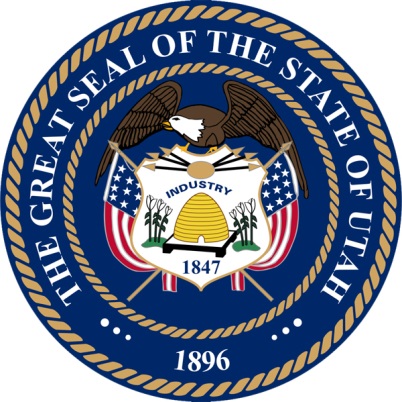 